INIZIAZIONE CRISTIANA DEGLI ADULTIRiti immediatamente preparatoriRICONSEGNA DEL SIMBOLOCanto 

LETTURAVangelo    (Mt 16, 13-17)
Tu sei il Cristo il Figlio del Dio vivente. Dal Vangelo secondo Matteo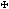 Essendo giunto Gesù nella regione di Cesarèa di Filippo, chiese ai suoi discepoli: "La gente chi dice che sia il Figlio dell'uomo?". Risposero: "Alcuni Giovanni il Battista, altri Elia, altri Geremia o qualcuno dei profeti". Disse loro: "Voi chi dite che io sia?". 
Rispose Simon Pietro: "Tu sei il Cristo, il Figlio del Dio vivente". 
E Gesù: "Beato te, Simone figlio di Giona, perché né la carne né il sangue te l'hanno rivelato, ma il Padre mio che sta nei cieli.
Omelia
PREGHIERA

Con le mani tese davanti al petto, il celebrante recita questa preghiera:

Preghiamo.

Concedi, Signore, che questi eletti,
che hanno conosciuto il tuo disegno di amore
e i misteri della vita del tuo Cristo,
li professino con la bocca
e li custodiscano con la fede
e compiano sempre nelle opere la tua volontà.
Per Cristo nostro Signore.

Tutti: Amen.

RICONSEGNA DEL SIMBOLO

Quindi gli eletti recitano il Simbolo:	
Credo in un solo Dio, Padre onnipotente,creatore del cielo e della terra,di tutte le cose visibili e invisibili.Credo in un solo signore, Gesù Cristo,unigenito figlio di Dio,nato dal Padre prima di tutti i secoli:Dio da Dio, Luce da Luce, Dio vero da Dio vero,generato, non creato,della stessa sostanza del Padre;per mezzo di lui tutte le cose sono state create.Per noi uomini e per la nostra salvezzadiscese dal cielo,e per opera dello Spirito Santosi è incarnato nel seno della Vergine Mariae si è fatto uomo.Fu crocifisso per noi sotto Ponzio Pilato,morì e fu sepolto.Il terzo giorno è risuscitato, secondo le Scritture,è salito al cielo, siede alla destra del Padre.E di nuovo verrà, nella gloria,per giudicare i vivi e i morti,e il suo regno non avrà fine.Credo nello Spirito Santo, che è Signore e dà la vita,e procede dal Padre e dal Figlio.Con il Padre e il Figlio è adorato e glorificato,e ha parlato per mezzo dei profeti.Credo la Chiesa, una santa cattolica e apostolica.Professo un solo battesimoper il perdono dei peccati.Aspetto la risurrezione dei mortiE la vita del mondo che verrà.Amen. 